Name: ____________________________Homeroom: ________ Date:__________ 3.9Valence Electrons and Lewis Dot Structures (SPI.9.9)“We Own This” (Guided Practice):Use M&M’s to show the Lewis Dot Structure for the following:“I Own This” (Independent Practice):1. Calculate the number of valence electrons in the following elements:Boron (B)Frankium (Fr)Tin (Sn)Radium (Ra)2. Draw the Lewis Dot Structures for the following elements:1.  Boron				  2.  Arsenic				3.  Argon                      3. Fill in the missing information for the following elements (atomic #, element name, atomic mass, # of protons, # of neutrons, # of electrons, Bohr model, and Lewis Dot structure).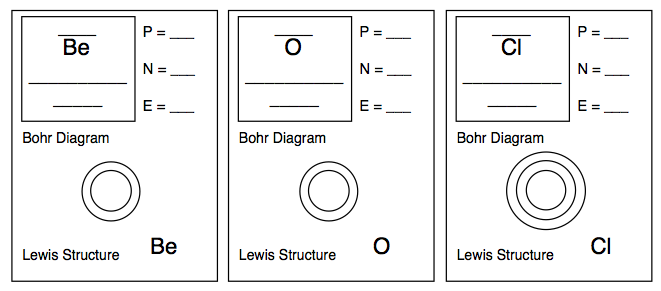 “Own This Even Further” (Early Finisher): Work on your “Hard Work” RAFT.Key PointNotesValence Electrons_________ electrons are electrons in the ____________ energy levelThey are the furthest from the nucleusThe maximum number of valence electrons are element can have is __The number of valence electrons of an element corresponds to its ________ number.Group 1 has ___ valence electronGroup 2 has ___ valence electronsGroups 3-12 number of valence electrons variesGroup 13 has ___ valence electronsGroup 14 has ___ valence electronsGroup 15 has ___ valence electronsGroup 16 has ___ valence electronsGroup 17 has ___ valence electronsGroup 18 has ___ valence electrons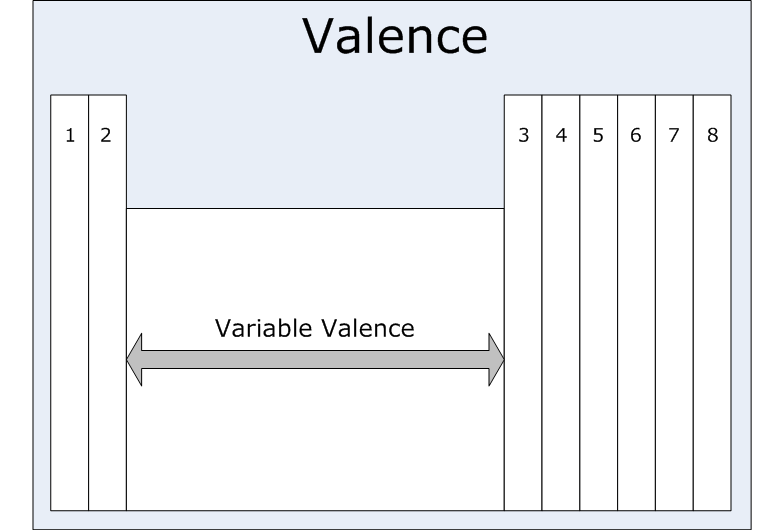 Valence electrons predict how an element will chemically _________ with other elements.Elements within the ______ group of the periodic table share similar chemical characteristics and react with other elements similarly as a result of possessing the ______ number of valence electrons.Lewis Dot StructuresLewis Dot structures only show the number of valence electrons in an atomValence electrons are the only electrons involved in __________Valence electrons are the most important electronsIn Lewis Dot Structures, the “_____” represent valence electrons (e-)Steps to Drawing Lewis Dot Structures:Write the __________ _________ of the elementDetermine ___________ of valence electronsPlace single _____ on right side and add dots one at a time counter-clockwise.Guided Examples:So What?!